هو الله - ای بنده آستان بها مکتوبی از مراغه مرقوم...عبدالبهآء عباساصلی فارسی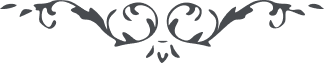 لوح رقم (17) – من آثار حضرت عبدالبهاء – مکاتیب عبد البهاء، جلد 8، صفحه 16هو اللهای بندۀ آستان بها مکتوبی از مراغه مرقوم نموده بودید رسید و نفحه جدید وزید زیرا دلالت بر روحانیت یاران الهی در آن اقلیم روحانی یعنی محفل هدی بیارایند و بنفحات قدس بیاسایند و دامن بآلایش اینجهان فانی نیالایند باری الیوم میزان نسیان بیگانگان و ثبوت بر پیمان و سرور و شادمانی بفضل رحمن و انقطاع از این جهان امیدوارم که جمیع یاران باین موهبت بی‌پایان موفق گردند و علیک التحیه و الثنآء (ع ع)